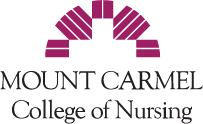 Federal PELL Book Grant ApplicationTo apply for the Federal PELL Book Grant, please complete the following:Date:  Last Name:    First Name:  This application applies to (please check one)(a new application must be completed for each semester):Fall:   Spring:    Summer:  Indicate the amount of your refund that you would like to use as a Book Grant (please remember that you must have at least a $100.00 credit to be eligible for a Federal PELL Book Grant):  After the add/drop date of each term, your student account will be credited with any unused portion of the grant and any excess credit will be forwarded to you as a refund.  I understand that any changes in my enrollment status may affect my eligible for the Federal PELL Book Grant.  If as a result of any change I lose some or all eligibility for this grant, I understand that I may be responsible to repay any part of or the entire grant.  Name:  Last 4 digits of SSN:  MCCN Student ID:  Please complete this form and email back to financialaid@mccn.edu.  